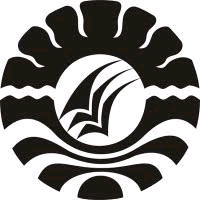 PENGARUH MODEL PEMBELAJARAN KOOPERATIF TIPE THINK –TALK –WRITE (TTW) TERHADAP KEMAMPUAN BERPIKIR KRITIS PADA MATA PELAJARAN MATEMATIKA SISWA KELAS V SD INPRES MANGASA I MAKASSARSKRIPSIDiajukan untuk Memenuhi Sebagian Persyaratan GunaMemperoleh Gelar Sarjana Pendidikan pada Program Studi Pendidikan Guru Sekolah Dasar  Strata Satu Fakultas Ilmu Pendidikan         Universitas Negeri Makassar		Oleh:NURUL ANNISA1247442005PROGRAM STUDI PENDIDIKAN GURU SEKOLAH DASARFAKULTAS ILMU PENDIDIKANUNIVERSITAS NEGERI MAKASSAR2016PERNYATAAN KEASLIAN SKRIPSISaya yang bertandatangan di bawah ini:Nama			: Nurul AnnisaNIM			: 1247442005Jurusan/Program Studi: Pendidikan Guru Sekolah Dasar S1Judul Skripsi	 :Pengaruh Model Pembelajaran Think –Talk –Write (TTW) terhadap Kemampuan Berpikir Kritis pada Mata Pelajaran Matematika Siswa Kelas V SD Inpres Mangasa I MakassarMenyatakan dengan sebenarnya bahwa skripsi yang saya tulis ini benar merupakan hasil karya saya sendiri dan bukan merupakan pengambilalihan tulisan atau pikiran orang lain yang saya akui sebagai hasil tulisan atau pikiran sendiri.Apabila dikemudian hari terbukti atau dapat dibuktikan bahwa skripsi ini hasil  jiplakan, maka saya bersedia menerima sanksi atas perbuatan tersebut sesuai ketentuan yang berlaku.							Makassar,    Mei 2016							Yang Membuat Pernyataan							Nurul AnnisaMOTOMemulai dengan penuh keyakinanMenjalankan dengan penuh keikhlasanMenyelesaikan dengan penuh kebahagiaan(Nurul Annisa)Skripsi ini kuperuntukkan untuk Ayahanda, Ibunda dan saudara-saudaraku tercinta sebagai bentuk pengabdian Ananda dalam hal penyelesaian studiABSTRAKNurul Annisa. 2016. Pengaruh Model Pembelajaran Think –Talk –Write (TTW) terhadap Kemampuan Berpikir Kritis pada Mata Pelajaran Matematika Siswa Kelas V SD Inpres Mangasa I Makassar. Skripsi yang dibimbing oleh Nurhaedah, S.Pd, M.Pd dan Dr. Arnidah, M.Si. Program Studi Pendidikan Guru Sekolah Dasar Fakultas Ilmu Pendidikan Universitas Negeri Makassar.Penelitian ini menelaah Pengaruh Model Pembelajaran Think –Talk –Write (TTW) terhadap Kemampuan Berpikir Kritis Siswa Kelas V SD Inpres Mangasa I Makassar. Masalah dalam penelitian ini adalah: 1. Bagaimanakah gambaran kemampuan berpikir kritis siswa kelas V SD Inpres Mangasa I Makassar sebelum menerapkan model pembelajaran Think –Talk –Write (TTW)? 2. Apakah terdapat pengaruh yang signifikan dalam penerapan model pembelajaran Think –Talk –Write (TTW) terhadap kemampuan berpikir kritis siswa kelas V SD Inpres Mangasa I Makassar? Tujuan penelitian ini adalah: 1. Mengetahui gambaran kemampuan berpikir kritis siswa kelas V SD Inpres Mangasa I Makassar sebelum menerapkan model pembelajaran Think –Talk –Write (TTW). 2. Mengetahui apakah terdapat pengaruh yang signifikan dalam penerapan model pembelajaran Think –Talk –Write (TTW) terhadap kemampuan berpikir kritis siswa kelas V SD Inpres Mangasa I Makassar. Penelitian ini menggunakan pendekatan kuantitatif dengan jenis penelitian  Pre –Experimental Design bentuk One –Group Pretest-Posttest Design. Populasi dalam penelitian ini adalah seluruh siswa kelas V SD Inpres Mangasa I Makassar dengan jumlah 32 siswa dan jumlah sampel dalam penelitian ini adalah 32 siswa yang terdiri dari  17 laki-laki dan 15 perempuan. Teknik pengumpulan data dalam penelitian ini tes, observasi dan dokumentasi. Teknik analisis data terdiri dari Uji Normalitas dan Uji Hipotesis. Hasil penelitian menunjukkan bahwa: 1. Gambaran kemampuan berpikir kritis siswa pada mata pelajaran matematika siswa kelas V SD Inpres Mangasa I Makassar sebelum menerapkan model pembelajaran Think –Talk –Write (TTW) berdasarkan pretest berada pada kategori rendah. 2. Ada pengaruh yang signifikan dalam penerapan model pembelajaran Think –Talk –Write (TTW) terhadap kemampuan berpikir kritis siswa pada mata pelajaran matematika siswa kelas V SD Inpres Mangasa I Makassar. ABSTRACTNurul Annisa. 2016. The Influence of Learning Model Think –Talk –Write (TTW) to Critical Thinking Skills In Math Subject 5th Grade SD Inpres Mangasa I Makassar.  The study was guided by Nurhaedah, S.Pd, M.Pd., dan Dr. Arnidah, M.Si. Primary School Teachers Education Faculty of  Education State University of Makassar. The research examined The Influence of Learning Model Think –Talk –Write (TTW) to Critical Thinking Skills In Math Subject of the 5th Grade SD Inpres Mangasa I Makassar.  The problems in this research were: 1. How does the description critical thinking skills of the 5th  grade SD Inpres Mangasa I Makassar before  applied the learning model Think –Talk –Write (TTW) ? 2. Is there a significant influence in the application of learning model Think –Talk –Write  (TTW) to the critical thinking skills of the 5th grade SD Inpres Mangasa I Makassar? The objectives of this research were: 1. To know the description of critical thinking skills of the 5th grade  SD Inpres Mangasa I Makassar before applied learning model Think –Talk –Write (TTW). 2. To know a significant influence in the application of learning model Think –Talk –Write (TTW) to the critical thinking skills of the 5th grade SD Inpres Mangasa I Makassar. This research used a quantitative approach to the kind of  Pre –Experimental: One –Group Pretest-Posttest Design. The population of this research was all of the students at the 5th grade SD Inpres Mangasa I Makassar with total number of 32 students and the sample of this research was 32 students 17 male and 15 female. Data collection techniques in this research were test, observation, and documentation. Data analysis techniques were normality test and hypothesis test. The result showed that: 1. The description critical thinking skills in math subject of the 5th grade in SD Inpres Mangasa I Makassar before  applied the learning model Think –Talk –Write (TTW) based on pretest was in the low category. 2. There was a significant influence in the implementation of learning model Think –Talk –Write (TTW) to critical thinking skills in math Subject of the 5th Grade SD Inpres Mangasa I Makassar.  PRAKATAPuji syukur kita panjatkan ke hadirat Allah SWT, karena berkat Rahmat dan Hidayah-Nya, sehingga penulisan skripsi ini dapat diselesaikan dengan baik sesuai waktu yang direncanakan sebagai tugas akhir dalam penyelesaian studi pada Program Studi Pendidikan Guru Sekolah Dasar Fakultas Ilmu Pendidikan Universitas Negeri Makassar. Skripsi ini berjudul “Pengaruh Model Pembelajaran Kooperatif Tipe Think –Talk –Write (TTW) terhadap Kemampuan Berpikir Kritis pada Mata Pelajaran Matematika Siswa Kelas V SD Inpres Mangasa I Makassar”.Selama proses penyusunan skripsi ini, berbagai tantangan dan rintangan dihadapi penulis baik dalam proses pengumpulan bahan pustaka, pelaksanaan penelitian, maupun dalam penyusunannya. Namun berkat dorongan, semangat, motivasi dan bimbingan dari berbagai pihak, segala tantangan dan rintangan dapat diatasi. Oleh karena itu, penulis menyampaikan rasa terima kasih dan penghargaan yang tak terhingga kepada Nurhaedah, S.Pd., M.Pd sebagai pembimbing pertama dan Dr. Arnidah, M.Pd sebagai pembimbing kedua yang telah meluangkan waktu, tenaga dan fikirannya dalam membimbing, mengarahkan, memberi saran dan memotivasi penulis dalam penyusunan skripsi ini. Selanjutnya ucapan terima kasih diperuntukkan pula kepada:Prof. Dr. H. Husain Syam, M.TP., sebagai Rektor Universitas Negeri makassar, yang telah memberi peluang untuk mengikuti proses perkuliahan pada Program Studi Pendidikan Guru Sekolah Dasar (PGSD) Fakultas Ilmu Pendidikan Universitas Negeri Makassar.Dr. Abdullah Sinring M.Pd., sebagai Dekan Fakultas Ilmu Pendidikan  Universitas Negeri Makassar, Drs. Abdul Saman, M.Si. Kons. Pembantu dekan I, Drs. Muslimin, M.Ed Pembantu Dekan II, Dr. Pattaufi M.Pd Pembantu Dekan II, dan Dr. Parwoto M.Pd Pembantu Dekan IV yang telah memberikan layanan akademik dan kemahasiswaan selama proses pendidikan penyelesaian studi.  Ahmad Syawaluddin, S.Kom, M.Pd., selaku ketua program studi PGSD dan Muh. Irfan, S.Pd., M.Pd selaku sekretaris program studi PGSD Fakultas Ilmu Pendidikan Universitas Negeri Makassar.Dra. Hj. Rosdiah Salam, M.Pd, dan Dr. Andi Makkasau, M.Si masing-masing sebagai ketua dan sekretaris UPP PGSD Makassar FIP UNM.Nurhaedah S.Pd, M.Pd sebagai ketua  UPP PGSD Bilingual Makassar FIP UNM.Bapak dan Ibu dosen Universitas Negeri Makassar khususnya Fakultas Ilmu Pendidikan atas segala bimbingan dan ilmu yang telah diberikan kepada penulis yang takkan pernah ternilai harganya. Keluarga besar SD Inpres Mangasa I Makassar yang telah memberikan tempat meneliti serta segala keramahannya.Marhabang S.Pd selaku guru kelas V SD Inpres Mangasa I Makassar yang telah memberikan saran kepada penulis saat melakukan penelitian.Teristimewa Ayahanda tercinta Muh. Said dan Ibunda tersayang ST. Sumiaty, S.Pd serta saudara dan keluarga besarku yang telah memberi semangat, motivasi dan doa dalam mendukung kesuksesan dan cita-citaku untuk mewujudkan harapan menjadi kenyataan.Rekan mahasiswa Program Studi Pendidikan Guru Sekolah Dasar Fakultas Ilmu Pendidikan Universitas Negeri Makassar angkatan 2012 terkhusus kelas BC 1.1 dan BC 1.2 yang telah memberikan masukan, motivasi dan menunjukkan kerjasamanya dalam perkuliahan maupun dalam penyelesaian skripsi ini.Sahabat-sahabatku yang penulis tak dapat mnyebutkan satu per satu namanya karena telah memberikan dukungan dan motivasi dalam penyusunan skripsi ini.Semoga budi baik dan bantuan semua pihak bernilai ibadah di sisi Allah SWT dan semoga skripsi yang masih kekurangan dan sederhana ini bermanfaat bagi para pembaca. Tak ada yang sempurna di dunia ini karena kesempurnaan hanyalah milik Allah SWT semata. Makassar,     Mei 2016   Penulis DAFTAR ISI	        Halaman HALAMAN JUDUL                                                                                             iPERSETUJUAN PEMBIMBING                                                                		  iiPENGESAHAN UJIAN SKRIPSI                                                                        iiiPERNYATAAN KEASLIAN SKRIPSI                                                               iv                MOTO                                                                                                                   vABSTRAK                                                                                                    	  viABSTRACT                                                                                                          viiPRAKATA                                                                                                   		  viiiDAFTAR ISI                                                                                                		  xiDAFTAR TABEL                                                                                        		  xiiiDAFTAR GAMBAR                                                                                   		  xivDAFTAR LAMPIRAN                                                                                		  xvBAB  I. PENDAHULUAN                                                                           	   1            A.  Latar Belakang Masalah                                                             	          1	B.  Rumusan Masalah                                                                                 5        	C.  Tujuan Penelitian                                                                        	          5            D.  Manfaat Penelitian                                                                      	   5BAB  II. TINJAUAN PUSTAKA, KERANGKA PIKIR DAN HIPOTESIS TINDAKAN                                                                                           7 	A.  Tinjauan Pustaka                                                                            	 7	B.  Kerangka Pikir                                                                            	         23	C.  Hipotesis                                                                                               25BAB  III. METODE PENELITIAN                                                            	         26	A.  Pendekatan dan Jenis Penelitian                                                          26	B. Variabel Penelitian dan Desain Penelitian                                            26	C.  Defenisi Operasional Variabel                                                    			  28	D.  Populasi dan Sampel                                                                    		  29	E.  Teknik Pengumpulan Data                                                         		  29	F.  Teknik Analisis Data                                                                   	         31BAB  IV. HASIL PENELITIAN DAN PEMBAHASAN                           	         35		A.  Hasil Penelitian                                                                          	         35	B.  Pembahasan                                                                                	         46BAB  V. KESIMPULAN DAN SARAN                                                              50	A.  Kesimpulan                                                                                 	         50	B.  Saran                                                                                                     50DAFTAR PUSTAKA                                                                                            52LAMPIRAN                                                                                                 		   54RIWAYAT HIDUP                                                                                               127DAFTAR TABELTabel                                                Judul 	        Halaman3.1	Indikator Keberhasilan Proses Pembelajaran				   313.2	Pedoman Kategori Untuk Mengukur Kemampuan Berpikir Kritis 	   324.1       Rekapitulasi Hasil Observasi Aktivitas Guru dalam 	Penggunaan Model Pembelajaran Think –Talk –Write (TTW)	 pada Mata Pelajaran Matematika	   				  384.2       Deskripsi Data Nilai Pre Test						   40	4.3       Distribusi Frekuensi Hasil Pre Test					   404.4   	Deskripsi Data Nilai Post Test					   424.5       Distribusi Frekuensi Hasil Post Test					   424.6	Hasil Uji Normalitas Data (One-Sample Kolmogorov-Smirnov Test) 				   444.7 	Hasil Paired Samples Test						   45					DAFTAR GAMBARGambar                                                Judul 	        Halaman2.1		    Kerangka Pikir					     	     24DAFTAR LAMPIRANLampiran                                                Judul 	        HalamanLampiran 1      Kisi-Kisi Soal Pretest	             54        Lampiran 2      Soal Pretest						                57	   Lampiran 3      Lembar Jawaban Pretest				   	    65Lampiran 4      Tabulasi Data Nilai Siswa Pretest				    67Lampiran 5      Nilai Terendah dan Tertinggi Siswa Pretest			    69Lampiran 6      Rencana Pelaksanaan Pembelajaran Pertemuan I		    71Lampiran 7      Lembar Observasi Guru Pertemuan I				    77Lampiran 8      Teks Bacaan Pertemuan I					    82Lampiran 9	 Rencana Pelaksanaan Pembelajaran Pertemuan II		    89Lampiran 10 	 Lembar Observasi Guru Pertemuan II			    94Lampiran 11	 Teks Bacaan Pertemuan II 					    99Lampiran 12	 Kisi-Kisi Soal Posttest					   105Lampiran 13	 Soal Posttest							   108Lampiran 14	 Lembar Jawaban Posttest 					   116Lampiran 12	 Tabulasi Data Nilai Siswa Posttest				   118Lampiran 13	 Nilai Terendah dan Tertinggi Siswa Posttest			   120Lampiran 14	 Dokumentasi							   122Lampiran 15	 Persuratan							   126 